УКРАЇНАПОЧАЇВСЬКА  МІСЬКА  РАДАСЬОМЕ  СКЛИКАННЯТРИДЦЯТЬ ЧЕТВЕРТА  СЕСІЯРІШЕННЯВід  «   » __________2018 року                                                        	№ПРОЕКТПро розгляд листа Кременецькоїмісцевої прокуратури щодопредставництва інтересівПочаївської міської ради	Керуючись статтею 26 Закону України «Про місцеве самоврядування в Україні», беручи до уваги протокол постійної депутатської комісії з питань містобудування, архітектури, земельних відносин та охорони навколишнього природного середовища  від 21.09.2018 року, Почаївська міська рада –ВИРІШИЛА:Лист Кременецької місцевої прокурати (№78/2341-вих.18 від 06.09.2018р.) щодо можливості представництва інтересів Почаївської міської ради в порядку цивільного судочинства про повернення у комунальну власність незаконно наданих земельних ділянок, що встановлено вироком Кременецького районного суду Тернопільської області від 30.09.2016 року (залишено без змін ухвалою апеляційного суду Тернопільської області від 10.04.2017 року) – взяти до відома.Відмовитися від представництва інтересів Почаївської міської ради по вищевказаному листу.Звернутися до Кременецької місцевої прокуратури з проханням щодо представництва інтересів Почаївської міської ради в порядку цивільного судочинства щодо відшкодування шкоди, завданої територіальній громаді м.Почаєва, кримінально-протиправними діями, що  встановлено вироком Кременецького районного суду Тернопільської області від 30.09.2016 року (залишено без змін ухвалою апеляційного суду Тернопільської області від 10.04.2017 року).Контроль за виконанням даного рішення покласти на постійну депутатську комісію з питань містобудування, архітектури, земельних відносин та охорони навколишнього природного середовища.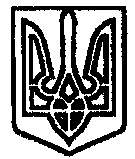 